«Изонить» (7 – 8 лет)   Занятие 2 группа - 26.11.2020 Ход занятия:Теоретическая часть. Посмотри видеоинструкцию  https://www.youtube.com/watch?v=RmJRMhrP_V4 Практическая работа. Подготовь материалы и инструменты для работы. Рассмотри основные элементы узора.Вспомни правила техники безопасности при работе с иголками и булавками. Вспомни правила техники безопасности при работе с ножницами.Попробуй вышить листочек по образцу.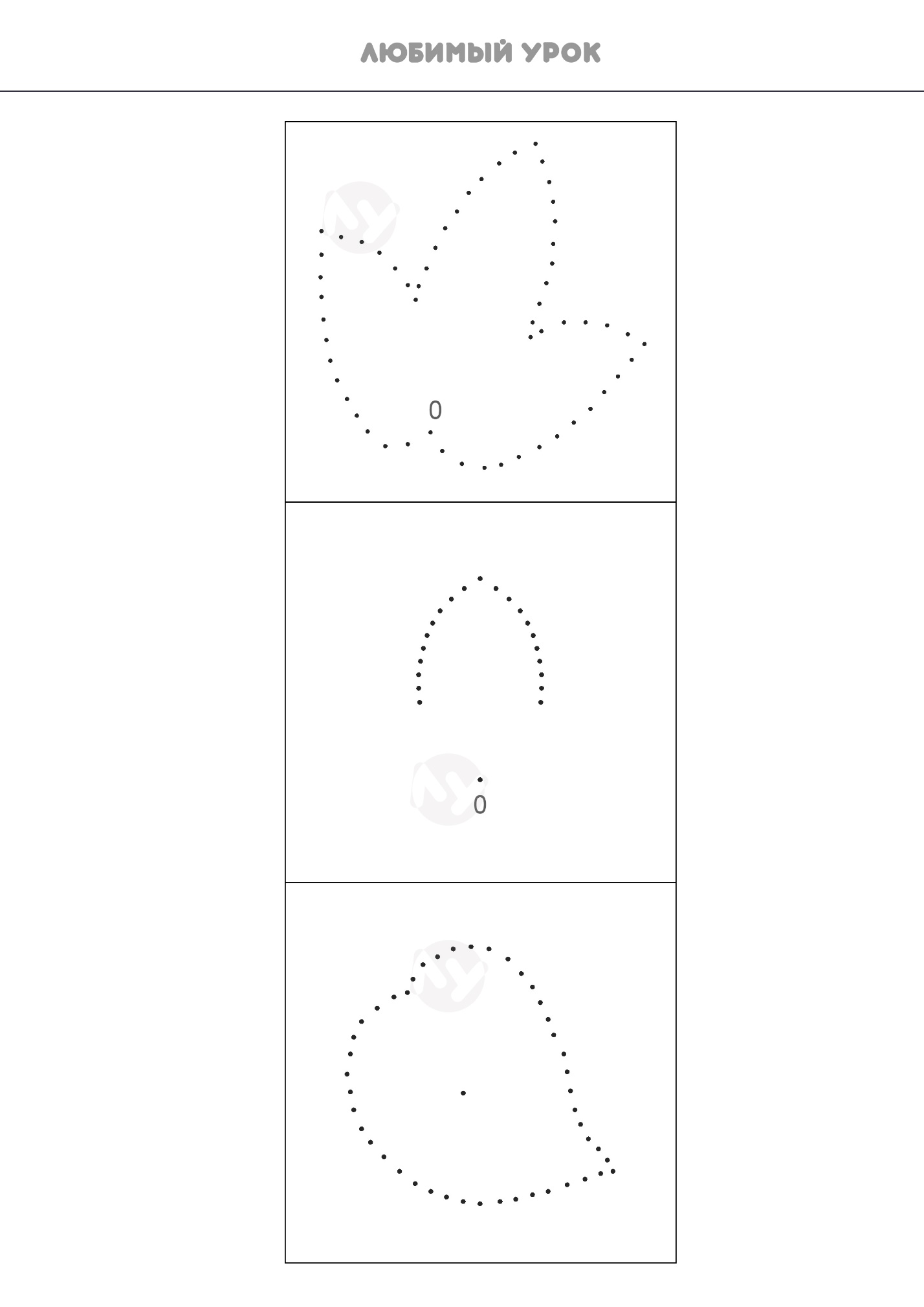 